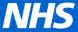 This Best Interests decision record can only be used if it has been established that the person lacks mental capacity to make their own decision. The form ‘N1 Assessment of Mental Capacity’ is the document to record the capacity assessment.  This is the standard format for recording Best Interests decisions where there is consensus about the conclusion. If there is a dispute about the person’s Best Interests this should be addressed in a Best Interests meeting which has a separate, more detailed, recording format.The Decision Maker is responsible for establishing that the person lacks capacity to make their own decision for making the decision in his/her best interests. The Decision Maker must be familiar with chapter 5 in the MCA Code of Practice to be able do this. In determining Best Interests, the Decision Maker should avoid assumptions based on the person’s age, appearance, condition or behaviour(s).  The following people should be consulted when determining Best Interests:anyone named by the person as someone to be consulted on the matter in questionanyone engaged in caring for the personanyone with an interest in their welfare including close relativesanyone who has been given a Lasting Power of Attorney by the personany deputy appointed for the person by the Court of ProtectionA referral to the Independent Mental Capacity Advocate (IMCA) service should be made whenever a person who lacks mental capacity has no family or friends who are appropriate to consult in making a decision about:serious medical treatment orlong-term care and health moves (more than 28 days in hospital /8 weeks in a carehome), orresidential or nursing care home reviews. Person this decision is aboutPerson this decision is aboutPerson this decision is aboutPerson this decision is aboutPerson this decision is aboutPerson this decision is aboutLast nameFirst nameAIS numberNHS numberRIO numberDate filled inDecision to be made (Please be as specific as possible)Decision to be made (Please be as specific as possible)Decision to be made (Please be as specific as possible)Decision to be made (Please be as specific as possible)Decision to be made (Please be as specific as possible)Decision maker detailsDecision maker detailsDecision maker detailsDecision maker detailsDecision maker detailsNameNameJob titleOrganisation and addressOrganisation and addressPhone numberThe assessment of mental capacity in relation to this decision was made byThe assessment of mental capacity in relation to this decision was made byThe assessment of mental capacity in relation to this decision was made byThe assessment of mental capacity in relation to this decision was made byThe assessment of mental capacity in relation to this decision was made byThe assessment of mental capacity in relation to this decision was made byNameNameJob titleDateThe best interests checklistThe best interests checklistThe best interests checklistThe best interests checklistThe best interests checklistThe best interests checklistThe best interests checklistThe best interests checklistThe best interests checklistThe best interests checklistFor each question please record in the spaces provided, any action taken, and any information obtained.For each question please record in the spaces provided, any action taken, and any information obtained.For each question please record in the spaces provided, any action taken, and any information obtained.For each question please record in the spaces provided, any action taken, and any information obtained.For each question please record in the spaces provided, any action taken, and any information obtained.For each question please record in the spaces provided, any action taken, and any information obtained.For each question please record in the spaces provided, any action taken, and any information obtained.For each question please record in the spaces provided, any action taken, and any information obtained.For each question please record in the spaces provided, any action taken, and any information obtained.For each question please record in the spaces provided, any action taken, and any information obtained.1Has this person been assessed as lacking capacity to make this specific decision?Has this person been assessed as lacking capacity to make this specific decision?Has this person been assessed as lacking capacity to make this specific decision?Has this person been assessed as lacking capacity to make this specific decision?Has this person been assessed as lacking capacity to make this specific decision?Has this person been assessed as lacking capacity to make this specific decision?Has this person been assessed as lacking capacity to make this specific decision?1If yes, proceed to question 2. If no, a capacity assessment must be recorded in relation to this decision.If yes, proceed to question 2. If no, a capacity assessment must be recorded in relation to this decision.If yes, proceed to question 2. If no, a capacity assessment must be recorded in relation to this decision.If yes, proceed to question 2. If no, a capacity assessment must be recorded in relation to this decision.If yes, proceed to question 2. If no, a capacity assessment must be recorded in relation to this decision.If yes, proceed to question 2. If no, a capacity assessment must be recorded in relation to this decision.If yes, proceed to question 2. If no, a capacity assessment must be recorded in relation to this decision.12Does anyone hold a valid Lasting Power of Attorney or a Court deputyship giving them authority to make this decision?Does anyone hold a valid Lasting Power of Attorney or a Court deputyship giving them authority to make this decision?Does anyone hold a valid Lasting Power of Attorney or a Court deputyship giving them authority to make this decision?Does anyone hold a valid Lasting Power of Attorney or a Court deputyship giving them authority to make this decision?Does anyone hold a valid Lasting Power of Attorney or a Court deputyship giving them authority to make this decision?Does anyone hold a valid Lasting Power of Attorney or a Court deputyship giving them authority to make this decision?Does anyone hold a valid Lasting Power of Attorney or a Court deputyship giving them authority to make this decision?2If yes, the person holding the LPA or deputyship is the decision-maker. If no, proceed to question 3.If yes, the person holding the LPA or deputyship is the decision-maker. If no, proceed to question 3.If yes, the person holding the LPA or deputyship is the decision-maker. If no, proceed to question 3.If yes, the person holding the LPA or deputyship is the decision-maker. If no, proceed to question 3.If yes, the person holding the LPA or deputyship is the decision-maker. If no, proceed to question 3.If yes, the person holding the LPA or deputyship is the decision-maker. If no, proceed to question 3.If yes, the person holding the LPA or deputyship is the decision-maker. If no, proceed to question 3.233a. Is the decision under consideration for medical treatment? If yes, go to question 3b. If no go to question 4.3a. Is the decision under consideration for medical treatment? If yes, go to question 3b. If no go to question 4.3a. Is the decision under consideration for medical treatment? If yes, go to question 3b. If no go to question 4.3a. Is the decision under consideration for medical treatment? If yes, go to question 3b. If no go to question 4.3a. Is the decision under consideration for medical treatment? If yes, go to question 3b. If no go to question 4.3a. Is the decision under consideration for medical treatment? If yes, go to question 3b. If no go to question 4.3a. Is the decision under consideration for medical treatment? If yes, go to question 3b. If no go to question 4.33b. Has the person made an Advance Decision to refuse this treatment?If yes, the Advanced Decision is legally binding if valid. If no, proceed to question 43b. Has the person made an Advance Decision to refuse this treatment?If yes, the Advanced Decision is legally binding if valid. If no, proceed to question 43b. Has the person made an Advance Decision to refuse this treatment?If yes, the Advanced Decision is legally binding if valid. If no, proceed to question 43b. Has the person made an Advance Decision to refuse this treatment?If yes, the Advanced Decision is legally binding if valid. If no, proceed to question 43b. Has the person made an Advance Decision to refuse this treatment?If yes, the Advanced Decision is legally binding if valid. If no, proceed to question 43b. Has the person made an Advance Decision to refuse this treatment?If yes, the Advanced Decision is legally binding if valid. If no, proceed to question 43b. Has the person made an Advance Decision to refuse this treatment?If yes, the Advanced Decision is legally binding if valid. If no, proceed to question 434Is it likely that the person will regain capacity in relation to this decision question?If yes, go to question 5. If no, proceed to sections 6, 7, 8 and 9Is it likely that the person will regain capacity in relation to this decision question?If yes, go to question 5. If no, proceed to sections 6, 7, 8 and 9Is it likely that the person will regain capacity in relation to this decision question?If yes, go to question 5. If no, proceed to sections 6, 7, 8 and 9Is it likely that the person will regain capacity in relation to this decision question?If yes, go to question 5. If no, proceed to sections 6, 7, 8 and 9Is it likely that the person will regain capacity in relation to this decision question?If yes, go to question 5. If no, proceed to sections 6, 7, 8 and 9Is it likely that the person will regain capacity in relation to this decision question?If yes, go to question 5. If no, proceed to sections 6, 7, 8 and 9Is it likely that the person will regain capacity in relation to this decision question?If yes, go to question 5. If no, proceed to sections 6, 7, 8 and 945Can the decision wait until the person regains mental capacity?Can the decision wait until the person regains mental capacity?Can the decision wait until the person regains mental capacity?Can the decision wait until the person regains mental capacity?Can the decision wait until the person regains mental capacity?Can the decision wait until the person regains mental capacity?Can the decision wait until the person regains mental capacity?5If yes and it is reasonable to wait then you must do so. If no, proceed to sections 6, 7, 8 and 9If yes and it is reasonable to wait then you must do so. If no, proceed to sections 6, 7, 8 and 9If yes and it is reasonable to wait then you must do so. If no, proceed to sections 6, 7, 8 and 9If yes and it is reasonable to wait then you must do so. If no, proceed to sections 6, 7, 8 and 9If yes and it is reasonable to wait then you must do so. If no, proceed to sections 6, 7, 8 and 9If yes and it is reasonable to wait then you must do so. If no, proceed to sections 6, 7, 8 and 9If yes and it is reasonable to wait then you must do so. If no, proceed to sections 6, 7, 8 and 956What practicable assistance has this person been given to participate in the decision making process?What practicable assistance has this person been given to participate in the decision making process?What practicable assistance has this person been given to participate in the decision making process?What practicable assistance has this person been given to participate in the decision making process?What practicable assistance has this person been given to participate in the decision making process?What practicable assistance has this person been given to participate in the decision making process?What practicable assistance has this person been given to participate in the decision making process?What practicable assistance has this person been given to participate in the decision making process?What practicable assistance has this person been given to participate in the decision making process?67People consulted as part of this decision-making processPeople consulted as part of this decision-making processPeople consulted as part of this decision-making processPeople consulted as part of this decision-making processPeople consulted as part of this decision-making processPeople consulted as part of this decision-making processPeople consulted as part of this decision-making processPeople consulted as part of this decision-making processPeople consulted as part of this decision-making process7NameNameNameRelationship to personHow consultedHow consultedHow consultedHow consultedDate7777778Any interested people who were not consultedAny interested people who were not consultedAny interested people who were not consultedAny interested people who were not consultedAny interested people who were not consultedAny interested people who were not consultedAny interested people who were not consultedAny interested people who were not consultedAny interested people who were not consulted8NameNameNameReason they were not consultedReason they were not consultedReason they were not consultedReason they were not consultedReason they were not consultedReason they were not consulted88889Options consideredOptions consideredOptions consideredOptions consideredOptions consideredOptions consideredOptions consideredOptions consideredOptions considered9OptionsOptionsDescribeDescribeDescribeDescribeDescribeDescribeDescribe9Option 1Option 19P’s viewsP’s views9Others’ viewsOthers’ views9Decision maker’s opinion about main advantages or disadvantages to PDecision maker’s opinion about main advantages or disadvantages to P9Preferred or rejected and reasons?Preferred or rejected and reasons?9Option 2Option 29P’s viewsP’s views9Others’ viewsOthers’ views9Decision maker’s opinion about main advantages or disadvantages to PDecision maker’s opinion about main advantages or disadvantages to P9Preferred or rejected and reasons?Preferred or rejected and reasons?9Option 3Option 39P’s viewsP’s views9Others’ viewsOthers’ views9Decision maker’s opinion about main advantages or disadvantages to PDecision maker’s opinion about main advantages or disadvantages to P9Preferred or rejected and reasons?Preferred or rejected and reasons?ConclusionConclusionConclusionConclusionConclusionConclusionConclusionConclusionConclusionConclusionDecision-maker’s statementIn reaching the following decision about Best Interests I have consulted all those interested in his/her welfare and taken account of all relevant factors in accordance with Section 5 of the Mental Capacity Act 2005 and its Code of Practice. I believe there is consensus about this decision among all of those involved.Decision-maker’s statementIn reaching the following decision about Best Interests I have consulted all those interested in his/her welfare and taken account of all relevant factors in accordance with Section 5 of the Mental Capacity Act 2005 and its Code of Practice. I believe there is consensus about this decision among all of those involved.Decision-maker’s statementIn reaching the following decision about Best Interests I have consulted all those interested in his/her welfare and taken account of all relevant factors in accordance with Section 5 of the Mental Capacity Act 2005 and its Code of Practice. I believe there is consensus about this decision among all of those involved.Decision-maker’s statementIn reaching the following decision about Best Interests I have consulted all those interested in his/her welfare and taken account of all relevant factors in accordance with Section 5 of the Mental Capacity Act 2005 and its Code of Practice. I believe there is consensus about this decision among all of those involved.Decision-maker’s statementIn reaching the following decision about Best Interests I have consulted all those interested in his/her welfare and taken account of all relevant factors in accordance with Section 5 of the Mental Capacity Act 2005 and its Code of Practice. I believe there is consensus about this decision among all of those involved.Decision-maker’s statementIn reaching the following decision about Best Interests I have consulted all those interested in his/her welfare and taken account of all relevant factors in accordance with Section 5 of the Mental Capacity Act 2005 and its Code of Practice. I believe there is consensus about this decision among all of those involved.Decision-maker’s statementIn reaching the following decision about Best Interests I have consulted all those interested in his/her welfare and taken account of all relevant factors in accordance with Section 5 of the Mental Capacity Act 2005 and its Code of Practice. I believe there is consensus about this decision among all of those involved.Decision-maker’s statementIn reaching the following decision about Best Interests I have consulted all those interested in his/her welfare and taken account of all relevant factors in accordance with Section 5 of the Mental Capacity Act 2005 and its Code of Practice. I believe there is consensus about this decision among all of those involved.Decision-maker’s statementIn reaching the following decision about Best Interests I have consulted all those interested in his/her welfare and taken account of all relevant factors in accordance with Section 5 of the Mental Capacity Act 2005 and its Code of Practice. I believe there is consensus about this decision among all of those involved.Decision-maker’s statementIn reaching the following decision about Best Interests I have consulted all those interested in his/her welfare and taken account of all relevant factors in accordance with Section 5 of the Mental Capacity Act 2005 and its Code of Practice. I believe there is consensus about this decision among all of those involved.The decision madeThe decision madeThe decision madeThe decision madeThe decision madeThe decision madeThe decision madeThe decision madeThe decision madeThe decision madeSignatureSignatureDateThis form should be stored in the person’s electronic social care recordsThis form should be stored in the person’s electronic social care recordsThis form should be stored in the person’s electronic social care recordsThis form should be stored in the person’s electronic social care recordsThis form should be stored in the person’s electronic social care recordsThis form should be stored in the person’s electronic social care recordsThis form should be stored in the person’s electronic social care recordsThis form should be stored in the person’s electronic social care recordsThis form should be stored in the person’s electronic social care recordsThis form should be stored in the person’s electronic social care records